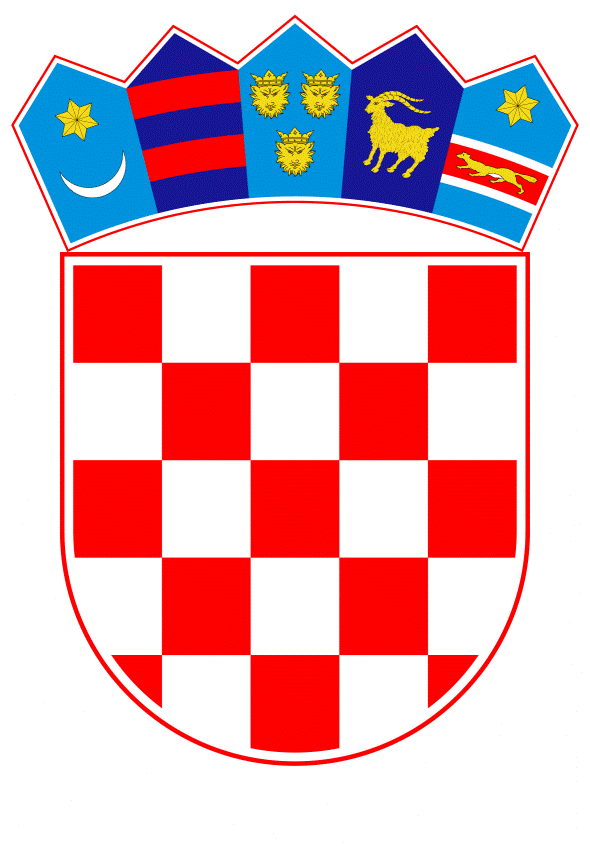 VLADA REPUBLIKE HRVATSKEZagreb, 4. listopada 2023.______________________________________________________________________________________________________________________________________________________________________________________________________________________________Banski dvori | Trg Sv. Marka 2 | 10000 Zagreb | tel. 01 4569 222 | vlada.gov.hrPRIJEDLOG	Na temelju članka 7. Zakona o sklapanju i izvršavanju međunarodnih ugovora („Narodne novine“, broj 28/96.), Vlada Republike Hrvatske je na sjednici održanoj _________ 2023. donijelaO D L U K Uo pokretanju postupka za sklapanje Sporazuma između Vlade Republike Hrvatske i Kabineta ministara Ukrajine o suradnji u području protuminskog djelovanjaI.	Na temelju članka 139. Ustava Republike Hrvatske („Narodne novine“, broj 85/10. – pročišćeni tekst i 5/14. – Odluka Ustavnog suda Republike Hrvatske) pokreće se postupak za sklapanje Sporazuma između Vlade Republike Hrvatske i Kabineta ministara Ukrajine o suradnji u području protuminskog djelovanja (u daljnjem tekstu: Sporazum).II.Republika Hrvatska je inicirala sklapanje Sporazuma s ciljem unaprjeđenja suradnje s Ukrajinom u području protuminskog djelovanja. Akcijskim planom za 2022./2023. Radne skupine za suradnju Republike Hrvatske i Ukrajine koji je potpisan 9. prosinca 2021., kao jedan od prioriteta suradnje Republike Hrvatske i Ukrajine određen je prijenos hrvatskih iskustava Ukrajini u protuminskom djelovanju.III.Svrha Sporazuma je razvijanje i promicanje međusobne suradnje i pružanja pomoći u području protuminskog djelovanja kako bi se ublažile socio-ekonomske, sigurnosne, ekološke i druge posljedice opasnosti od eksplozivnih ostataka rata. Sporazumom se određuje područje primjene Sporazuma i nadležna tijela, definiraju se pojmovi bitni za primjenu Sporazuma, određuju se oblici i načini suradnje, odnos prema nacionalnim zakonima, međunarodnim ugovorima i dogovorima, troškovi, donošenje Protokola u svrhu provedbe suradnje u okviru Sporazuma, razmjena informacija i tajnost podataka, način rješavanja sporova te završne odredbe.IV.	Prihvaća se Nacrt sporazuma kao osnova za vođenje pregovora.	Nacrt sporazuma iz stavka 1. ove točke, sastavni je dio ove Odluke.V.Određuje se izaslanstvo Republike Hrvatske za vođenje pregovora u sljedećem sastavu:                                                   - 	predstavnik Ministarstva unutarnjih poslova, voditelj izaslanstva,predstavnici Ministarstva unutarnjih poslova, 5 članova.Troškovi za rad izaslanstva obuhvaćaju troškove za vođenje pregovora, a osigurani su u državnom proračunu Republike Hrvatske, u okviru redovitih proračunskih sredstava Ministarstva unutarnjih poslova.VI.	Ovlašćuje se potpredsjednik Vlade Republike Hrvatske i ministar unutarnjih poslova da, u ime Vlade Republike Hrvatske, potpiše Sporazum.VII.	Izvršavanje Sporazuma neće zahtijevati dodatna financijska sredstva iz državnog proračuna Republike Hrvatske. VIII.	Sporazum ne zahtijeva donošenje novih ili izmjenu postojećih zakona ali podliježe potvrđivanju sukladno odredbi članka 18. Zakona o sklapanju i izvršavanju međunarodnih ugovora.KLASA:UR.BROJ:Zagreb,	PREDSJEDNIK mr. sc. Andrej PlenkovićOBRAZLOŽENJERepublika Hrvatska se tijekom Domovinskog rata suočila sa značajnim sigurnosnim problemom eksplozivnih ostataka rata čije dalekosežne posljedice kao i nemogućnost iskorištavanja minski sumnjivog zemljišta, već dugi niz godina snažno utječu ne samo na razvoj područja koja su bila zahvaćena ratnim događajima, već i na razvoj društva u cjelini. U proteklih dvadesetak godina, Republika Hrvatska je razvila jedan od najkvalitetnijih i najcjenjenijih sustava protuminskog djelovanja s tehničkim resursima i stručnjacima usporedivima na svjetskoj razini.U proteklom razdoblju, međunarodna suradnja se intenzivno ostvarivala u svakom elementu protuminskog djelovanja, a njezin značaj proistječe ne samo iz obveza Republike Hrvatske koje proizlaze iz mjerodavnih međunarodnih ugovora koji ju obvezuju, već i potrebom znatnije potpore šire međunarodne zajednice u rješavanju minskog problema. Dosadašnja međunarodna suradnja i njen razvoj rezultirali su činjenicom da Republika Hrvatska nije bila samo objekt pomoći stranih vlada i institucija, već je razvila ravnopravan partnerski odnos u kojem je posebna pozornost posvećena prezentaciji hrvatskih znanja, iskustava i tehnologije u protuminskom djelovanju. Samim time, Vlada Republike Hrvatske i Kabinet ministara Ukrajine dogovorili su sklapanje Sporazuma između Vlade Republike Hrvatske i Kabineta ministara Ukrajine o suradnji u području protuminskog djelovanja koji se sklapa s ciljem razvijanja i promicanja međusobne suradnje i pružanja pomoći u području protuminskog djelovanja kako bi se ublažile socio-ekonomske, sigurnosne, ekološke i druge posljedice opasnosti od eksplozivnih ostataka rata.Točkom I. Odluke uređuje se ustavna osnova za pokretanje postupka za sklapanje Sporazuma.Točkom II. Odluke objašnjava se potreba sklapanja Sporazuma.Točkom III. Odluke navode se razlozi zbog kojih se predlaže sklapanje Sporazuma, te se navode bitni elementi koji se njime uređuju.Točkom IV. Odluke prihvaća se nacrt Sporazuma, te se utvrđuje da je sastavni dio ove Odluke.Točkom V. Odluke utvrđuje se izaslanstvo Republike Hrvatske za vođenje pregovora, kao i pitanje troškova izaslanstva za vođenje pregovora.Točkom VI. Odluke ovlašćuje se potpredsjednik Vlade Republike Hrvatske i ministar unutarnjih poslova da, u ime Vlade Republike Hrvatske, potpiše Sporazum.Točkom VII. Odluke utvrđuje se da izvršavanje Sporazuma neće zahtijevati dodatna financijska sredstva iz državnog proračuna Republike Hrvatske.Točkom VIII. Odluke utvrđuje se da Sporazum ne zahtijeva izmjenu i dopunu postojećih zakona, međutim s obzirom da je riječ o međunarodnom ugovoru političke naravi, utvrđuje se da isti podliježe potvrđivanju u skladu s člankom 18. Zakona o sklapanju i potvrđivanju međunarodnih ugovora („Narodne novine“, broj 28/96.). Predlagatelj:Ministarstvo unutarnjih poslovaPredmet:Prijedlog odluke  o pokretanju postupka za sklapanje Sporazuma između Vlade Republike Hrvatske i Kabineta ministara Ukrajine o suradnji u području protuminskog djelovanja